Pri matematiki boš danes utrjeval računanje. Pri računanju si lahko pomagaš s stotičnim kvadratom ali palčkami. 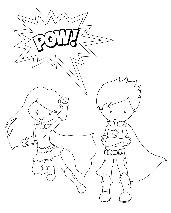                      Odpri delovni zvezek na strani 81 in 82. Pozorno preberi navodila in reši naloge.Pri besedilnih nalogah pazi pri zapisu merskih enot.Tukaj lahko preveriš, kako ti je šlo. 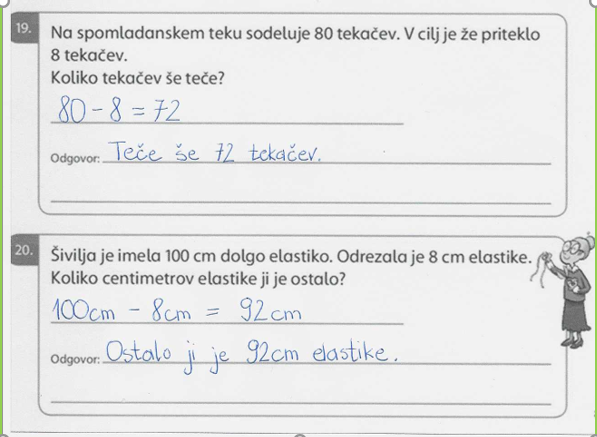 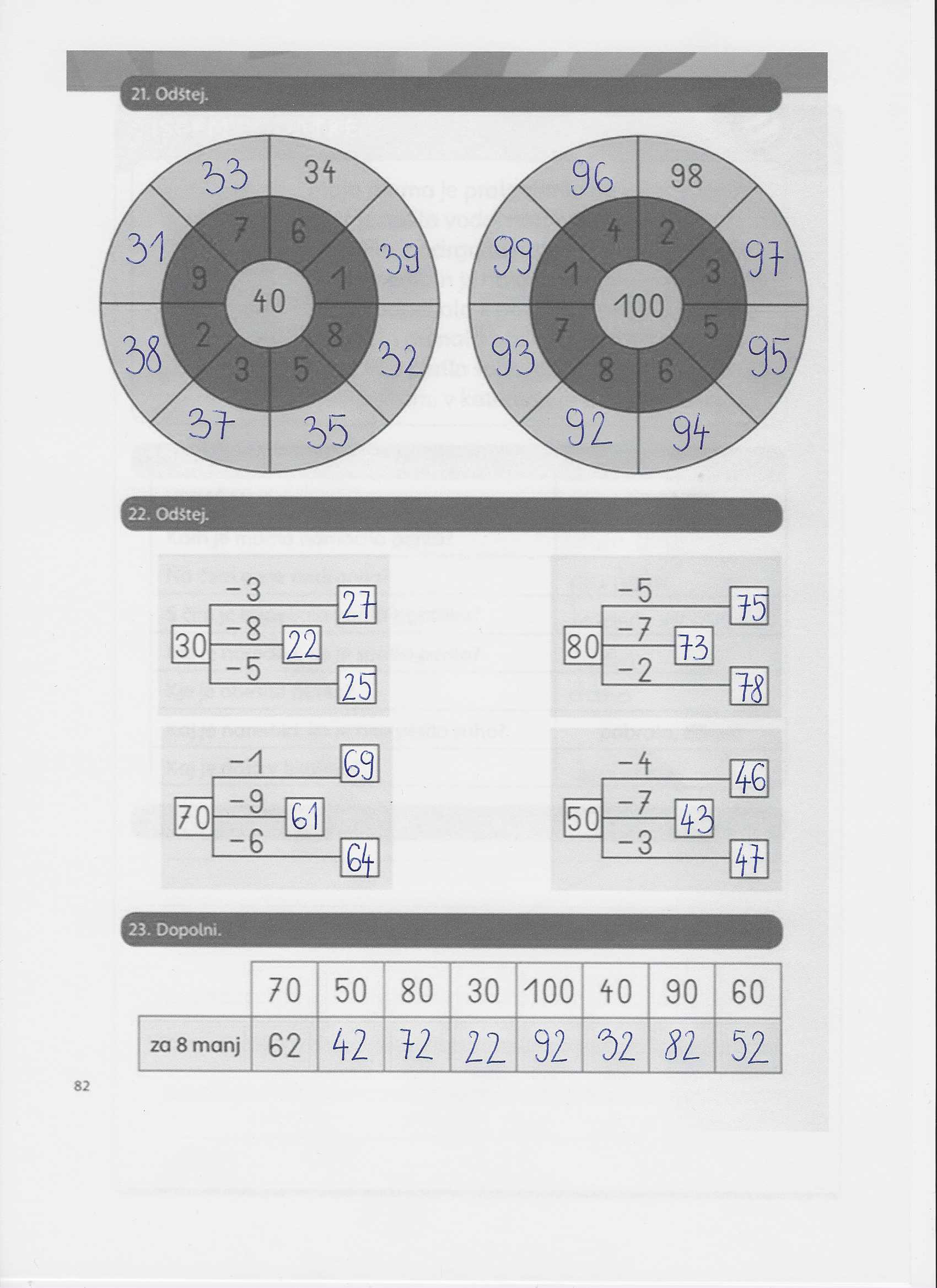 